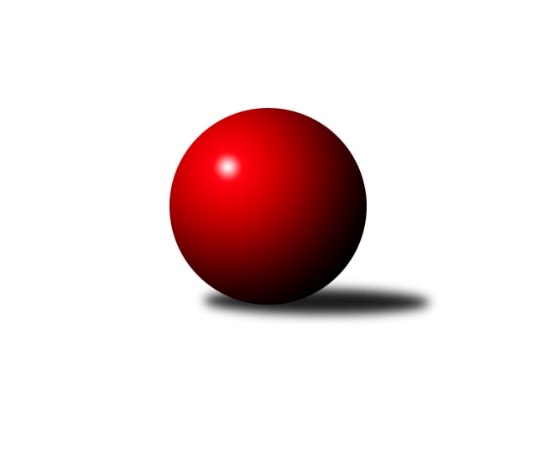 Č.13Ročník 2018/2019	7.12.2018Nejlepšího výkonu v tomto kole: 2525 dosáhlo družstvo: SKK Veverky Brno AJihomoravský KP2 sever A 2018/2019Výsledky 13. kolaSouhrnný přehled výsledků:KS Devítka Brno B	- SK Brno Žabovřesky B	5:3	2266:2239	5.0:7.0	5.12.SKK Veverky Brno A	- KK Mor.Slávia Brno E	7:1	2525:2338	9.0:3.0	5.12.KK Réna Ivančice B	- TJ Sokol Brno IV C	8:0	2486:2355	10.0:2.0	7.12.TJ Sokol Husovice E	- KK Slovan Rosice D	1:7	2334:2415	3.0:9.0	7.12.Tabulka družstev:	1.	SKK Veverky Brno A	10	10	0	0	62.0 : 18.0 	82.5 : 37.5 	 2490	20	2.	KK Réna Ivančice B	11	10	0	1	67.0 : 21.0 	86.5 : 45.5 	 2463	20	3.	KK Slovan Rosice D	12	7	0	5	50.0 : 46.0 	79.5 : 64.5 	 2361	14	4.	SK Brno Žabovřesky B	11	6	0	5	53.0 : 35.0 	74.0 : 58.0 	 2346	12	5.	TJ Sokol Brno IV C	12	6	0	6	44.0 : 52.0 	68.5 : 75.5 	 2311	12	6.	KK Mor.Slávia Brno E	12	5	1	6	45.0 : 51.0 	62.5 : 81.5 	 2320	11	7.	KK Mor.Slávia Brno F	11	4	0	7	42.5 : 45.5 	61.0 : 71.0 	 2353	8	8.	KS Devítka Brno B	12	1	1	10	27.0 : 69.0 	51.5 : 92.5 	 2235	3	9.	TJ Sokol Husovice E	11	1	0	10	17.5 : 70.5 	46.0 : 86.0 	 2254	2Podrobné výsledky kola:	 KS Devítka Brno B	2266	5:3	2239	SK Brno Žabovřesky B	Jiří Martínek	 	 210 	 203 		413 	 2:0 	 321 	 	161 	 160		Karel Pospíšil	Josef Kaderka	 	 128 	 138 		266 	 0:2 	 382 	 	199 	 183		Zdeněk Vladík	Jiří Procházka	 	 179 	 170 		349 	 0:2 	 368 	 	192 	 176		Miloslav Ostřížek	Petr Juránek	 	 219 	 234 		453 	 2:0 	 375 	 	196 	 179		Antonín Zvejška	Stanislav Barva	 	 231 	 201 		432 	 1:1 	 387 	 	179 	 208		Jana Klašková	Martin Kyjovský	 	 196 	 157 		353 	 0:2 	 406 	 	202 	 204		Radim Jelínekrozhodčí: VDNejlepší výkon utkání: 453 - Petr Juránek	 SKK Veverky Brno A	2525	7:1	2338	KK Mor.Slávia Brno E	Petr Kschwend	 	 202 	 223 		425 	 2:0 	 386 	 	199 	 187		Milan Kučera	Vladimír Polách	 	 196 	 216 		412 	 1:1 	 399 	 	213 	 186		Tomáš Zbavitel	Tomáš Rak	 	 190 	 203 		393 	 1:1 	 398 	 	208 	 190		Zdeněk Pavelka	Vladimír Veselý	 	 201 	 213 		414 	 2:0 	 402 	 	199 	 203		Miroslav Novák	Petr Večeřa	 	 231 	 222 		453 	 2:0 	 357 	 	188 	 169		Miroslav Nejezchleb	Martin Zubatý	 	 201 	 227 		428 	 1:1 	 396 	 	202 	 194		Milan Sklenákrozhodčí: vedoucí družstevNejlepší výkon utkání: 453 - Petr Večeřa	 KK Réna Ivančice B	2486	8:0	2355	TJ Sokol Brno IV C	Karel Dorazil	 	 216 	 222 		438 	 2:0 	 383 	 	180 	 203		Bohumil Sehnal	Eduard Kremláček	 	 207 	 219 		426 	 1:1 	 408 	 	212 	 196		Jiří Josefík	Vladimíra Mošaťová	 	 190 	 208 		398 	 2:0 	 391 	 	188 	 203		Radek Smutný	František Čech	 	 218 	 215 		433 	 2:0 	 402 	 	197 	 205		Roman Vlach	Ivana Hrdličková	 	 191 	 196 		387 	 1:1 	 384 	 	187 	 197		Jan Kučera	Luboš Staněk	 	 199 	 205 		404 	 2:0 	 387 	 	188 	 199		Stanislav Novotnýrozhodčí: vedoucí družstevNejlepší výkon utkání: 438 - Karel Dorazil	 TJ Sokol Husovice E	2334	1:7	2415	KK Slovan Rosice D	Petr Chovanec	 	 187 	 185 		372 	 0:2 	 387 	 	190 	 197		Libor Čížek	Milena Minksová	 	 166 	 194 		360 	 0:2 	 382 	 	186 	 196		Anastasios Jiaxis	Ondřej Chovanec	 	 190 	 215 		405 	 1:1 	 418 	 	205 	 213		Jiří Hrdlička	Josef Patočka	 	 180 	 200 		380 	 0:2 	 397 	 	195 	 202		Radek Hrdlička	Tomáš Peřina	 	 202 	 190 		392 	 0:2 	 430 	 	221 	 209		Jaroslav Smrž	Tomáš Baranyi	 	 199 	 226 		425 	 2:0 	 401 	 	196 	 205		Petr Vyhnalíkrozhodčí: Nejlepší výkon utkání: 430 - Jaroslav SmržPořadí jednotlivců:	jméno hráče	družstvo	celkem	plné	dorážka	chyby	poměr kuž.	Maximum	1.	Martin Zubatý 	SKK Veverky Brno A	455.44	308.5	147.0	3.9	5/5	(503)	2.	Josef Polák 	KK Mor.Slávia Brno F	431.42	293.4	138.0	5.5	4/5	(464)	3.	Radim Jelínek 	SK Brno Žabovřesky B	430.69	296.0	134.7	7.7	7/7	(465)	4.	Vladimír Veselý 	SKK Veverky Brno A	428.40	291.7	136.7	4.7	5/5	(448)	5.	Eduard Kremláček 	KK Réna Ivančice B	424.29	299.7	124.6	8.2	4/5	(450)	6.	Petr Juránek 	KS Devítka Brno B	416.31	293.5	122.8	7.9	6/7	(453)	7.	Karel Dorazil 	KK Réna Ivančice B	412.57	291.4	121.2	5.6	5/5	(450)	8.	Marek Černý 	SK Brno Žabovřesky B	411.48	285.7	125.8	6.7	5/7	(438)	9.	Jiří Martínek 	KS Devítka Brno B	411.11	285.6	125.5	7.1	6/7	(435)	10.	Jaroslav Smrž 	KK Slovan Rosice D	411.11	290.2	120.9	9.9	6/6	(440)	11.	Milan Kučera 	KK Mor.Slávia Brno E	410.75	285.0	125.8	7.6	6/6	(472)	12.	Milan Sklenák 	KK Mor.Slávia Brno E	409.97	287.3	122.7	8.1	6/6	(467)	13.	Tomáš Rak 	SKK Veverky Brno A	409.93	282.6	127.3	5.6	4/5	(462)	14.	Petr Večeřa 	SKK Veverky Brno A	409.28	284.8	124.5	7.1	5/5	(468)	15.	Jiří Hrdlička 	KK Slovan Rosice D	406.68	281.6	125.1	9.5	5/6	(435)	16.	Petr Vyhnalík 	KK Slovan Rosice D	406.40	289.0	117.4	8.1	5/6	(432)	17.	Zdeněk Vladík 	SK Brno Žabovřesky B	405.74	288.7	117.0	9.2	7/7	(458)	18.	Cyril Vaško 	KS Devítka Brno B	404.82	286.2	118.6	10.8	7/7	(424)	19.	Luboš Staněk 	KK Réna Ivančice B	404.45	294.0	110.5	11.5	5/5	(438)	20.	Roman Vlach 	TJ Sokol Brno IV C	403.67	288.6	115.1	9.5	4/5	(424)	21.	Petr Kschwend 	SKK Veverky Brno A	402.08	278.0	124.1	7.0	5/5	(426)	22.	Jan Vrožina 	KK Mor.Slávia Brno F	401.87	288.4	113.5	11.4	5/5	(450)	23.	Renata Horáková 	KK Réna Ivančice B	401.73	288.5	113.2	10.5	5/5	(431)	24.	Václav Vaněk 	KK Mor.Slávia Brno F	401.20	285.2	116.0	8.2	5/5	(413)	25.	Antonín Zvejška 	SK Brno Žabovřesky B	400.10	285.3	114.8	10.2	6/7	(446)	26.	Tomáš Baranyi 	TJ Sokol Husovice E	399.50	282.2	117.3	9.0	4/6	(442)	27.	Zdeněk Pavelka 	KK Mor.Slávia Brno E	396.72	287.4	109.3	10.6	6/6	(423)	28.	Jana Klašková 	SK Brno Žabovřesky B	394.92	276.8	118.1	9.4	5/7	(427)	29.	Petr Chovanec 	TJ Sokol Husovice E	393.78	279.8	114.0	9.6	6/6	(429)	30.	Josef Patočka 	TJ Sokol Husovice E	392.77	284.3	108.5	11.1	5/6	(431)	31.	Libor Čížek 	KK Slovan Rosice D	392.38	286.8	105.6	10.1	4/6	(417)	32.	Stanislav Barva 	KS Devítka Brno B	391.19	278.8	112.4	10.9	7/7	(432)	33.	Pavel Procházka 	KK Slovan Rosice D	387.90	275.6	112.4	9.7	5/6	(408)	34.	Radek Smutný 	TJ Sokol Brno IV C	385.50	276.1	109.4	11.0	4/5	(445)	35.	Lenka Indrová 	KK Mor.Slávia Brno F	381.73	282.7	99.1	11.7	5/5	(438)	36.	Jan Matoušek 	TJ Sokol Brno IV C	381.67	273.9	107.8	10.3	4/5	(399)	37.	Radek Hrdlička 	KK Slovan Rosice D	381.38	275.9	105.4	12.5	5/6	(417)	38.	Tomáš Peřina 	TJ Sokol Husovice E	377.03	273.7	103.3	11.1	6/6	(421)	39.	Bohumil Sehnal 	TJ Sokol Brno IV C	376.60	278.5	98.1	15.1	5/5	(400)	40.	Miroslav Novák 	KK Mor.Slávia Brno E	375.19	269.1	106.1	14.3	6/6	(406)	41.	Petr Smejkal 	KK Slovan Rosice D	363.88	253.4	110.5	15.3	4/6	(399)	42.	Tomáš Zbavitel 	KK Mor.Slávia Brno E	360.19	260.3	99.9	14.0	6/6	(401)	43.	Milena Minksová 	TJ Sokol Husovice E	349.67	257.3	92.4	16.6	6/6	(394)	44.	Karel Pospíšil 	SK Brno Žabovřesky B	342.83	255.3	87.5	17.9	6/7	(390)	45.	Jiří Procházka 	KS Devítka Brno B	338.58	254.9	83.7	18.9	6/7	(369)	46.	Zdeněk Krejčí 	TJ Sokol Husovice E	331.00	249.8	81.3	18.8	4/6	(363)	47.	Josef Kaderka 	KS Devítka Brno B	322.40	236.7	85.7	20.5	5/7	(359)		Miroslav Oujezdský 	KK Mor.Slávia Brno F	461.00	307.0	154.0	4.0	1/5	(461)		Michal Hrdlička 	KK Slovan Rosice D	454.83	301.0	153.8	1.8	3/6	(466)		Tomáš Řihánek 	KK Réna Ivančice B	439.00	293.5	145.5	5.0	2/5	(444)		Jan Kremláček 	KK Réna Ivančice B	434.00	292.0	142.0	9.0	1/5	(434)		Anna Kalasová 	KK Mor.Slávia Brno F	431.00	281.0	150.0	5.0	1/5	(431)		Jan Bernatík 	KK Mor.Slávia Brno E	428.00	296.0	132.0	7.0	2/6	(438)		František Čech 	KK Réna Ivančice B	425.70	291.0	134.7	6.1	3/5	(442)		Tomáš Čech 	KK Réna Ivančice B	423.67	282.7	141.0	4.7	3/5	(436)		Eugen Olgyai 	SKK Veverky Brno A	416.67	279.2	137.5	7.2	3/5	(435)		Luděk Kolář 	KK Réna Ivančice B	412.50	299.0	113.5	8.7	2/5	(430)		Karolína Fabíková 	KK Slovan Rosice D	410.00	306.0	104.0	13.0	1/6	(410)		Ondřej Machálek 	TJ Sokol Husovice E	409.50	281.5	128.0	5.0	2/6	(424)		Marek Svitavský 	TJ Sokol Brno IV C	408.44	286.0	122.4	9.7	3/5	(448)		Jiří Josefík 	TJ Sokol Brno IV C	404.83	284.7	120.2	9.2	2/5	(409)		Jaromír Mečíř 	TJ Sokol Brno IV C	404.57	284.1	120.5	8.2	3/5	(445)		Petr Žažo 	KK Mor.Slávia Brno F	400.50	291.8	108.8	10.5	2/5	(421)		Vladimír Polách 	SKK Veverky Brno A	400.25	280.5	119.8	8.8	1/5	(412)		Jaroslav Herůdek 	SKK Veverky Brno A	400.00	276.0	124.0	5.0	1/5	(400)		Filip Žažo 	KK Mor.Slávia Brno F	399.50	295.0	104.5	13.5	2/5	(412)		Ivona Hájková 	TJ Sokol Brno IV C	397.83	272.0	125.8	9.2	2/5	(434)		Vladimíra Mošaťová 	KK Réna Ivančice B	397.33	278.3	119.0	7.8	3/5	(407)		Štěpán Kalas 	KK Mor.Slávia Brno F	394.50	275.0	119.5	9.0	2/5	(404)		František Žák 	SKK Veverky Brno A	390.50	288.5	102.0	10.5	2/5	(406)		Ondřej Chovanec 	TJ Sokol Husovice E	390.50	289.8	100.8	12.5	2/6	(405)		Radomír Jursa 	TJ Sokol Brno IV C	390.00	283.5	106.5	14.0	2/5	(400)		Karel Krajina 	SKK Veverky Brno A	387.33	286.3	101.0	13.7	3/5	(393)		Stanislav Novotný 	TJ Sokol Brno IV C	387.00	276.3	110.7	10.3	3/5	(392)		Jan Kučera 	TJ Sokol Brno IV C	385.08	282.4	102.7	13.4	3/5	(418)		Aleš Sláma 	KK Mor.Slávia Brno E	384.20	275.3	108.9	10.1	2/6	(400)		Zdeněk Ondráček 	KK Mor.Slávia Brno F	384.00	278.0	106.0	9.0	1/5	(384)		Miloslav Ostřížek 	SK Brno Žabovřesky B	380.33	279.6	100.8	16.3	4/7	(404)		Miloslav Štrubl 	KK Mor.Slávia Brno F	374.00	262.8	111.3	13.0	2/5	(399)		Anastasios Jiaxis 	KK Slovan Rosice D	371.50	273.5	98.0	10.8	3/6	(422)		Jaroslav Betáš 	TJ Sokol Husovice E	370.75	277.1	93.7	16.0	3/6	(431)		Ivana Hrdličková 	KK Réna Ivančice B	370.07	271.7	98.4	15.1	3/5	(424)		Miroslav Nejezchleb 	KK Mor.Slávia Brno E	366.00	275.0	91.0	18.0	2/6	(375)		Věra Thielová 	TJ Sokol Husovice E	359.00	273.0	86.0	23.0	1/6	(359)		Miroslav Krapka 	KK Mor.Slávia Brno F	357.00	248.0	109.0	15.7	3/5	(369)		Jaroslav Navrátil 	KK Mor.Slávia Brno F	354.50	254.5	100.0	14.5	1/5	(379)		Marek Sokola 	KK Mor.Slávia Brno E	350.33	256.8	93.5	17.9	3/6	(370)		Pavel Dvorník 	KK Mor.Slávia Brno F	344.67	255.7	89.0	19.2	3/5	(358)		Pavel Zajíc 	KK Slovan Rosice D	340.00	259.0	81.0	17.0	2/6	(346)		Milan Grombiřík 	SKK Veverky Brno A	332.00	233.0	99.0	13.0	1/5	(332)		Roman Brener 	TJ Sokol Brno IV C	328.67	236.0	92.7	18.5	3/5	(370)		Martin Kyjovský 	KS Devítka Brno B	312.35	231.6	80.8	20.7	4/7	(353)		Michal Kaštovský 	SK Brno Žabovřesky B	306.00	231.0	75.0	17.5	2/7	(321)		Milena Černohlávková 	KS Devítka Brno B	297.00	224.5	72.5	22.0	2/7	(299)Sportovně technické informace:Starty náhradníků:registrační číslo	jméno a příjmení 	datum startu 	družstvo	číslo startu22335	Vladimíra Mošaťová	07.12.2018	KK Réna Ivančice B	5x23888	Ivana Hrdličková	07.12.2018	KK Réna Ivančice B	7x7489	Karel Dorazil	07.12.2018	KK Réna Ivančice B	10x25651	Martin Kyjovský	05.12.2018	KS Devítka Brno B	9x23335	Milena Minksová	07.12.2018	TJ Sokol Husovice E	9x25635	Radek Hrdlička	07.12.2018	KK Slovan Rosice D	10x25625	Vladimír Polách	05.12.2018	SKK Veverky Brno A	14x17390	Martin Zubatý	05.12.2018	SKK Veverky Brno A	9x11977	Luboš Staněk	07.12.2018	KK Réna Ivančice B	12x20773	Eduard Kremláček	07.12.2018	KK Réna Ivančice B	12x15206	Stanislav Novotný	07.12.2018	TJ Sokol Brno IV C	4x6645	Jan Kučera	07.12.2018	TJ Sokol Brno IV C	7x23247	Zdeněk Pavelka	05.12.2018	KK Mor.Slávia Brno E	8x20934	Karel Pospíšil	05.12.2018	SK Brno Žabovřesky B	7x25492	Petr Chovanec	07.12.2018	TJ Sokol Husovice E	11x23009	Radim Jelínek	05.12.2018	SK Brno Žabovřesky B	12x20233	Petr Juránek	05.12.2018	KS Devítka Brno B	15x19990	Miroslav Nejezchleb	05.12.2018	KK Mor.Slávia Brno E	2x20009	Jana Klašková	05.12.2018	SK Brno Žabovřesky B	9x22334	Jiří Hrdlička	07.12.2018	KK Slovan Rosice D	10x16501	Roman Vlach	07.12.2018	TJ Sokol Brno IV C	6x23024	Tomáš Peřina	07.12.2018	TJ Sokol Husovice E	11x25057	Tomáš Zbavitel	05.12.2018	KK Mor.Slávia Brno E	11x25066	Jiří Procházka	05.12.2018	KS Devítka Brno B	8x19878	Radek Smutný	07.12.2018	TJ Sokol Brno IV C	10x22649	Miroslav Novák	05.12.2018	KK Mor.Slávia Brno E	12x8823	Milan Kučera	05.12.2018	KK Mor.Slávia Brno E	12x12427	Milan Sklenák	05.12.2018	KK Mor.Slávia Brno E	12x21382	Jiří Martínek	05.12.2018	KS Devítka Brno B	15x7088	Josef Patočka	07.12.2018	TJ Sokol Husovice E	10x6639	Tomáš Baranyi	07.12.2018	TJ Sokol Husovice E	10x20479	Jaroslav Smrž	07.12.2018	KK Slovan Rosice D	8x22192	Libor Čížek	07.12.2018	KK Slovan Rosice D	7x16289	Vladimír Veselý	05.12.2018	SKK Veverky Brno A	9x8212	Petr Kschwend	05.12.2018	SKK Veverky Brno A	9x24761	Bohumil Sehnal	07.12.2018	TJ Sokol Brno IV C	13x9617	Jiří Josefík	07.12.2018	TJ Sokol Brno IV C	4x15621	Stanislav Barva	05.12.2018	KS Devítka Brno B	16x7334	Antonín Zvejška	05.12.2018	SK Brno Žabovřesky B	10x7337	Miloslav Ostřížek	05.12.2018	SK Brno Žabovřesky B	7x15439	Tomáš Rak	05.12.2018	SKK Veverky Brno A	9x21419	Petr Vyhnalík	07.12.2018	KK Slovan Rosice D	10x23961	Petr Večeřa	05.12.2018	SKK Veverky Brno A	9x10403	Zdeněk Vladík	05.12.2018	SK Brno Žabovřesky B	11x23691	Josef Kaderka	05.12.2018	KS Devítka Brno B	11x
Hráči dopsaní na soupisku:registrační číslo	jméno a příjmení 	datum startu 	družstvo	Program dalšího kola:14. kolo12.12.2018	st	18:30	TJ Sokol Husovice E - TJ Sokol Brno IV C (dohrávka z 9. kola)	13.12.2018	čt	17:00	SK Brno Žabovřesky B - KK Réna Ivančice B	13.12.2018	čt	18:00	KK Slovan Rosice D - SKK Veverky Brno A	14.12.2018	pá	17:30	KK Mor.Slávia Brno F - KS Devítka Brno B	Nejlepší šestka kola - absolutněNejlepší šestka kola - absolutněNejlepší šestka kola - absolutněNejlepší šestka kola - absolutněNejlepší šestka kola - dle průměru kuželenNejlepší šestka kola - dle průměru kuželenNejlepší šestka kola - dle průměru kuželenNejlepší šestka kola - dle průměru kuželenNejlepší šestka kola - dle průměru kuželenPočetJménoNázev týmuVýkonPočetJménoNázev týmuPrůměr (%)Výkon3xPetr JuránekDevítka B4535xPetr JuránekDevítka B117.334533xPetr VečeřaVeverky A4533xPetr VečeřaVeverky A112.144535xKarel DorazilRéna Ivančice B4382xStanislav BarvaDevítka B111.894325xFrantišek ČechRéna Ivančice B4332xJaroslav SmržRosice D111.374301xStanislav BarvaDevítka B4324xKarel DorazilRéna Ivančice B110.644382xJaroslav SmržRosice D4303xTomáš BaranyiHusovice E110.08425